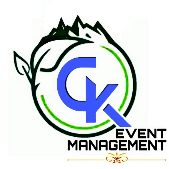 No.76 Kg Bebatik Kilanas, Jalan Kilanas BF 2520Negara Brunei DarussalamNo. Tel. : +673 8674277PENGESAHAN TANGGUNGJAWAB DAN PERJANJIAN RISIKO(SILA BACA DAN FAHAMI RISALAH DI BAWAH INI SEBELUM MENANDATANGANI)Saya menerima tanggungjawab untuk memastikan bahawa saya sihat dari segi perubatan dan fizikal sebelum memasuki pertandingan. Saya juga berjanji untuk memeriksa peralatan secara menyeluruh untuk memastikan bahawa peralatan itu selamat dan penyertaan saya tidak melibatkan risiko peribadi.Saya memahami dan menerima bahawa penyertaan ini melibatkan ujian kekuatan yang luar biasa dan tuntutan yang tidak biasa terhadap fizikal manusia yang menjadikan penyertaan ini sangat berbahaya dan oleh itu saya bersetuju bahawa saya menyedari risiko dan menerimanya dan secara peribadi akan menanggung semua akibat daripada sebarang kecederaan yang mungkin saya alami akibat daripada peserta saya dalam penyertaan ini termasuk semua kerugian, kos dan perbelanjaan yang mungkin ditanggung oleh saya akibat kecederaan tersebut.Dengan ini saya dengan jelas melepaskan Haji Khai Management Services, para pengarah dan ahli jawatankuasanya,  pemilik dan pengendali Brunei Darussalam Ultra Trail Marathon trail run Challenge 2021, penyelaras atau orang lain dan hak yang terlibat dengan penyertaan ini dari  sebarang tindakan, liabiliti tuntutan, kerugian, kos atau perbelanjaan yang mungkin timbul dari kecederaan tersebut atau pelanggaran kawalan doping.Saya lebih memahami bahawa Haji Khai Management Services tidak berupaya memberikan perbelanjaan rawatan atau rawatan yang mungkin diperlukan sekiranya berlaku kecederaan dan bahawa, seperti antara saya dan Haji Khai Management Services, sebarang insuran terhadap hasil apa-apa kecederaan atau disiplin tersebut adalah tanggungjawab saya sendiri.Jika Berlaku KecemasanNama Yang Dihubungi :		___________________________________________________________Nombor Yang Dihubungi :	______________________________Nama Penuh :Umur :Alamat :Nombor HP :Email :___________________Tandatangan :Tarikh :